Newsletter Hamburg-Shanghai Network Mai 2008webmaster@hamburgshanghai.org04.05.2008 10:48Editorial Mai 2008Liebe Freunde von Hamburg und Shanghai, liebe Leser,Kurz nach den Feiertagen zum 1. Mai ist es Zeit eine überblickende Bilanz des ersten Quartals des Jahres 2008 zu ziehen: Viele neue Entwicklungen haben sich ergeben, insbesondere auch für deutsche Unternehmen in China. In diesem Newsletter finden Sie Hintergründe zu den neuen Regelungen im Bereich der Lohnnebenkosten für chinesische Arbeitnehmer, ebenso wie zu neuen Zöllen auf bestimmte Exporte.Zwischen Hamburg uns Shanghai wurde auch im April das Netzwerk der Alumni gestärkt: Mit dem zweiten sehr erfolgreichen Alumni Dialog im Jahr 2008 in Shanghai.Das Team der Hamburg Repräsentanz wurde durch Herrn Zhou Yuchun verstärkt, der für die ETS GmbH Geschäftsprojekte betreut.Nach dem Frühjahr ist nun also alles bereit für einen heißen Sommer, der mit Vorbereitungen auf den Hamburg Summit und die China Time mit Eröffnung des Chinesischen Teehauses in Hamburg im September und natürlich mit den Olympischen Spielen in Peking im August Dynamik und eine weitere Vertiefung der hamburgisch-chinesischen Beziehungen verspricht.Viel Spaß beim LesenLars Anke, Repräsentant der Stadt Hamburg in Shanghai und das Team der Hamburg-Repräsentanz Shanghai.五月初夏，正是盘点2008年第一季度成果的时候。第二次校友交流会于2008年4月在上海成功举行，以此汉堡和上海间的校友网得到了进一步加强。春天之后就将是火热的夏季。汉堡峰会的筹备工作即将展开，中国茶楼9月也将在汉堡开张，当然还有8月在北京举行的奥运会。相信通过这一系列活动汉堡和中国间的关系将更加亲密。阅读愉快！汉堡驻上海联络处首席代表安克先生及全体员工Nebenkosten für chinesische Arbeitskraft in China 
China wird als Low Costs Country (LCC) eingestuft. Aufgrund der Globalisierung sind Rohmaterial- und Energiekosten in China wie überall in der Welt langsam angestiegen und haben sich den Marktpreisen angeglichen. Nur die Personalkosten sind hier noch niedriger als in den Industriestaaten.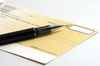 weiter … weiter … Shanghai - Pudong Flughafen eröffnet einen zweiten Terminal
Neue Hallen für Chinas Passagiere: Mit der Eröffnung eines zweiten Terminals können in Shanghai Pudong künftig doppelt so viele Fluggäste abgefertigt werden wie bisher. In Sachen Flughafenwachstum hat die Volksrepublik noch einiges vor.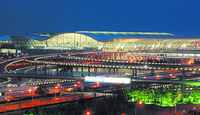 weiter … weiter … 南进场路开通方便浙江乘客
在浦东国际机场第二航站楼启用之际，新开通的南进场路将成为市民前往机场的第二条快速通道。weiter … weiter … Verlangsamtes Exportwachstum für Textilwaren aus China Exportorientierte Textilunternehmen in China haben zurzeit folgende Schwierigkeiten zu überwinden:1. Stetig steigernde Kosten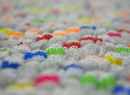 2. Rasche Aufwertung des RMB3. Schwache Nachfrage aus den USA4. Exportungünstige Zollbestimmungen Chinasweiter … weiter … Wirtschaftsexpress 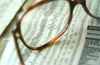 1. Freihandelsabkommen mit Neuseeland2. GDP und CPI Prognose China3. Elektronische Haushaltsgeräte aus China werden teurer4. Zollerhöhung für Düngemittel5. CNC-Maschinenbau wird in China gefördert6. Zölle für Windkraftwerke und dessen Komponenten werden geändertweiter … weiter … Verwaltungsmethoden zur Anerkennung der High-Tech-Unternehmen in ChinaAm 14. April haben das Ministerium für Technologie und das Ministerium für Finanzen und Staatliche Generaladministration der Steuer gemeinsam die “Verwaltungsmethoden zur Anerkennung der High-Tech-Unternehmen“ und die „vom Staat förderten Kernbereichen der High-Tech“ veröffentlicht.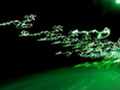 weiter … weiter … Neu ab Mai 2008: Mit Air Berlin von China nach Deutschland
Air Berlin, die zweitgrößte deutsche Fluggesellschaft, startet ab 2. Mai 2008 mit Nonstop-Flügen von Beijing und Shanghai nach Düsseldorf. Auf beiden Strecken werden pro Woche fünf Verbindungen angeboten.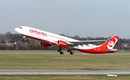 weiter … weiter … 2008年5月开通新航线：柏林航空公司新增中国飞德国航班
柏林航空公司是德国第二大航空公司，从2008年5月2日起，柏林航空公司将开通从北京和上海无中转直飞杜塞尔多夫的航线。从北京和上海起飞，每周各有5次航班。到达杜塞尔多夫后，来自中国的客人可利用柏林航空公司飞往各地的发达航线网络，换乘德国和欧洲境内航班。柏林航空公司的其他目的地还有汉堡、柏林、慕尼黑、纽伦堡、斯图加特以及维也纳和苏黎世。weiter … weiter … 